附件1            999中心纳入120系统统一指挥调度的救护车标识图示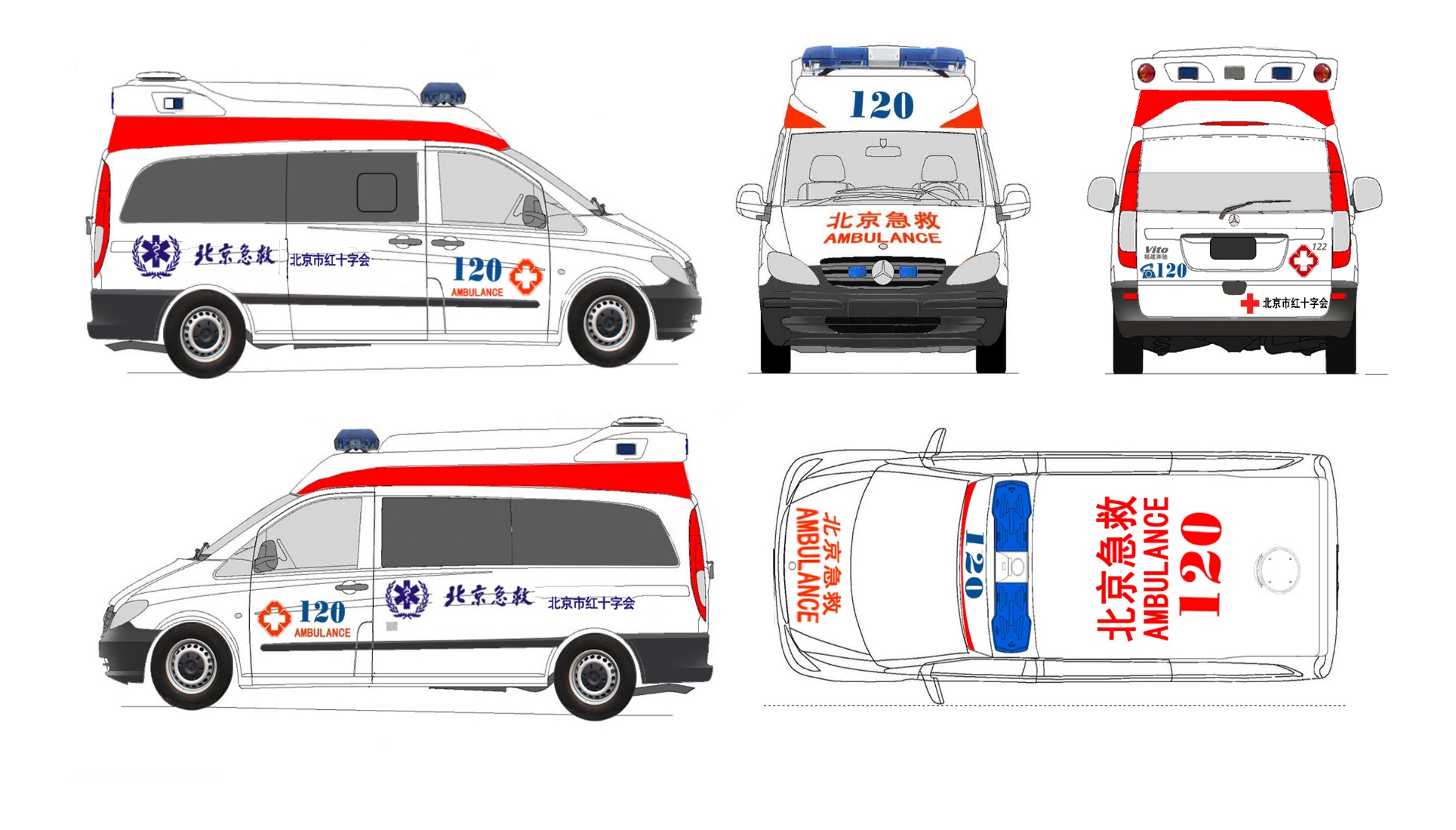 